В соответствии с Федеральным законом от 06.10.2003  № 131-ФЗ «Об общих принципах организации местного самоуправления в Российской Федерации», Уставом муниципального образования Соль-Илецкий городской округ, постановляю:Внести изменение в постановление администрации муниципального образования  Соль-Илецкий  городской округ от  21.12.2018  № 2353-п  «Об утверждении плана мероприятий («дорожной карты») по повышению значений показателей доступности для инвалидов объектов и услуг в Соль-Илецком городском округе»: 1.1. пункт 2  постановления администрации муниципального образования Соль-Илецкий городской округ от 21.12.2018 № 2853-п изложить в новой редакции:« 2. Начальнику управления образования администрации Соль-Илецкого городкого округа; начальнику отдела культуры администрации Соль-Илецкого городского округа; председателю комитета экономического анализа и прогнозирования администрации Соль-Илецкого городского округа; председателю комитета по физической культуре, спорту, туризму, делам молодёжи и работе с общественными организациями администрации Соль-Илецкого городского округа:- обеспечить реализацию плана мероприятий («дорожной карты») по повышению значений показателей доступности для инвалидов объектов и услуг». 2. Контроль за исполнением настоящего постановления возложить на  заместителя главы администрации Соль-Илецкого городского округа по социальным вопросам И.В. Граброва.                                                                   3.  Постановление вступает в силу после его официального опубликования (обнародования).Глава муниципального образования Соль-Илецкий   городской   округ                                                   А.А. Кузьмин Верно:Ведущий специалисторганизационного отдела                                                              Е.В. ТелушкинаРазослано: в прокуратуру Соль-Илецкого района, организационный отдел администрации Соль-Илецкого городского округа, управление образования администрации Соль-Илецкого городкого округа, отдел культуры администрации Соль-Илецкого городского округа, комитет экономического анализа и прогнозирования администрации Соль-Илецкого городского округа,  комитет по физической культуре, спорту, туризму, делам молодёжи и работе с общественными организациями администрации Соль-Илецкого городского округа.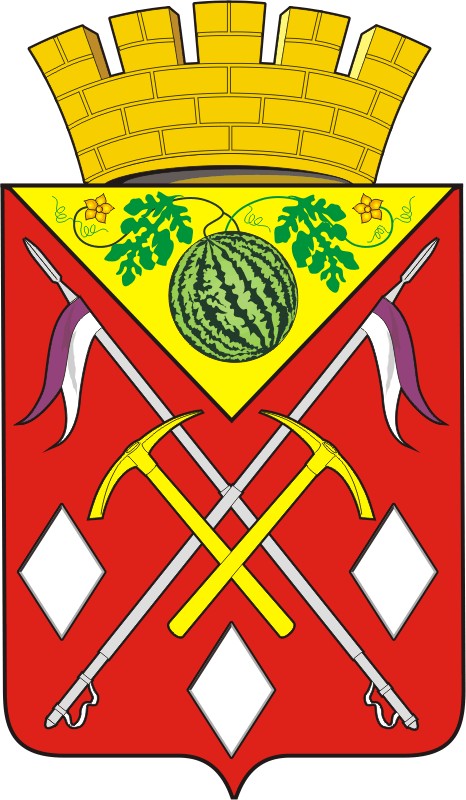 АДМИНИСТРАЦИЯМУНИЦИПАЛЬНОГООБРАЗОВАНИЯСОЛЬ-ИЛЕЦКИЙГОРОДСКОЙ ОКРУГОРЕНБУРГСКОЙ ОБЛАСТИПОСТАНОВЛЕНИЕ
24.12.2019  № 2680-п